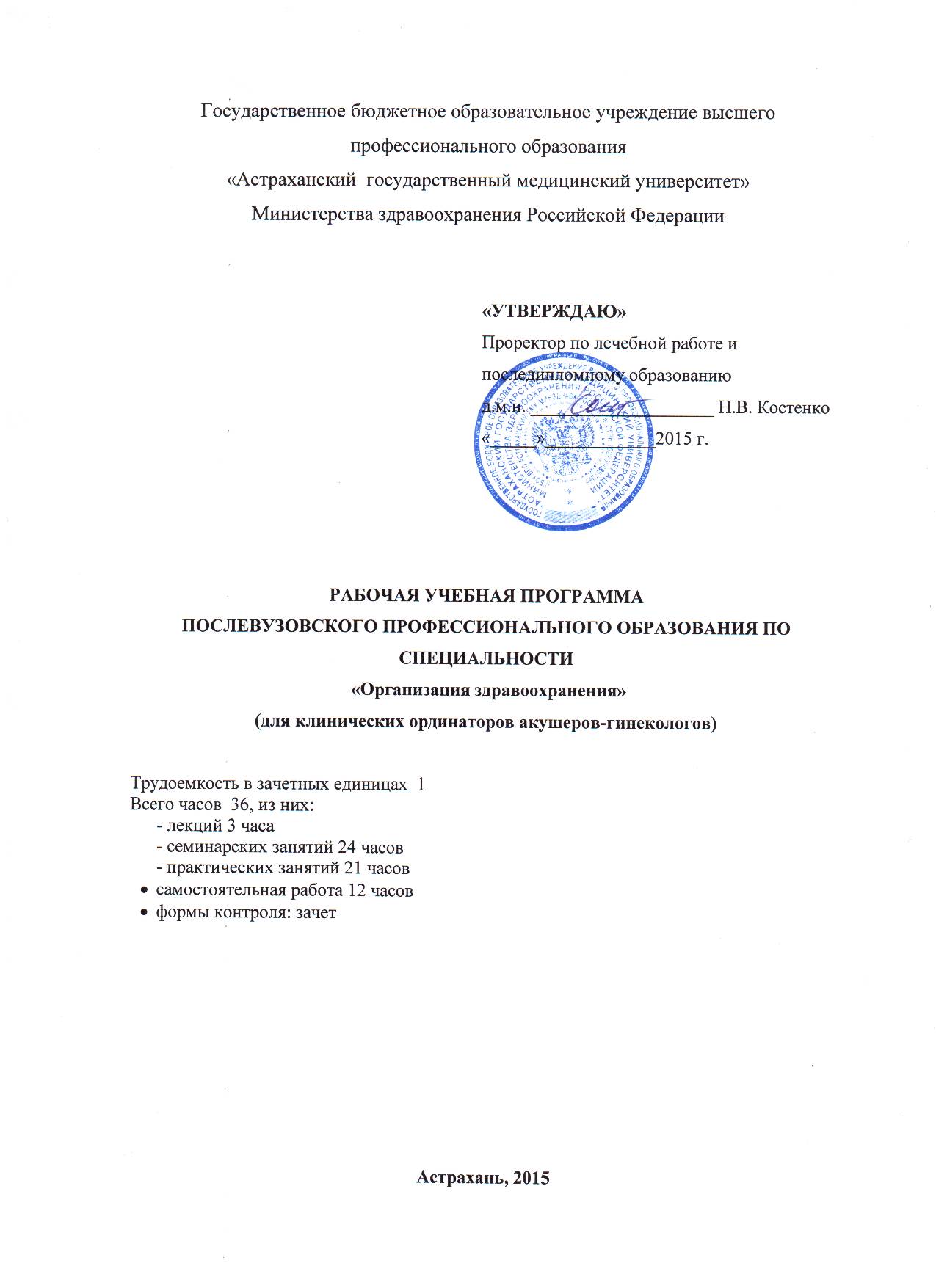 Рабочая учебная программа разработана в соответствии  с:- Приказом Министерства здравоохранения и социального развития Российской Федерации  от 19 ноября 2013г. Рецензенты: Сердюков А. Г., д.м.н., профессор, заведующий кафедрой общественного здоровья и здравоохранения с курсом последипломного образования. Рабочая программа дисциплины «организация здравоохранения» составлена на  основании учебного плана:  очная форма обучения  специальность «Акушерство и гинекология»Перечень знаний, умений и владенийклинического  ординатора  акушера-гинеколога по специальности «Организация здравоохранения» Клинический  ординатор акушер-гинеколог должен знать:Основы охраны здоровья граждан РФ.Законы, подзаконные акты, приказы и инструкции регламентирующие деятельность службы охраны здоровья матери и ребенка в РФ.Организацию работы акушерско-гинекологической службы в РФ.Порядок проведения экспертизы временной нетрудоспособности.Стандарты оказания медицинской помощи беременным, роженицам, родильницам и гинекологическим больным.Клинический ординатор акушер-гинеколог должен уметь:Работать с медицинской документацией и стандартами оказания помощи беременным и гинекологическим больным.Проводить критический анализ работы структурных подразделений родильного дома, женской консультации, перинатального центра. Проводить экспертизу медицинской документации.Клинический ординатор акушер-гинеколог должен владеть:Медицинской статистикой.Технологиями расчетов показателей материнской, перинатальной, младенческой заболеваемости и смертности.Расчетами планово-экономических показателей деятельности акушерско-гинекологической службы.Рабочая программа  по специальности «Организация здравоохранения» (для клинических ординаторов акушеров-гинекологов)УЧЕБНЫЙ ПЛАНРАБОЧЕЙ УЧЕБНОЙ ПРОГРАММЫ ПОСЛЕВУЗОВСКОГО ПРОФЕССИОНАЛЬНОГО ОБРАЗОВАНИЯ ПО СПЕЦИАЛЬНОСТИ «Организация здравоохранения»(для клинических ординаторов акушеров-гинекологов)Цель: Овладение общекультурными, обще-профессиональными и специальными профессиональными компетенциями.Категория обучающихся: врачи-клинические  ординаторы.Срок обучения:  36 академических часов Трудоемкость: 1 з.  е. Режим занятий:  9 академических часов в день. Из них 6 академических часов – аудиторной работы, 3 академических часа – внеаудиторной (самостоятельной) работыФорма обучения: очнаяПлан лекцийПлан практических (семинарских) занятийЗанятия, проводимые в интерактивной форме. ОЦЕНОЧНЫЕ СРЕДСТВА ДЛЯ КОНТРОЛЯ УСПЕВАЕМОСТИ ПО ДИСЦИПЛИНЕ01.01. Понятие «Политика здравоохранения» - это совокупность:

А. идеологических принципов организации системы здравоохранения в обществе  и государстве.

Б. идеологических принципов по решению проблем здравоохранения в обществе  и государстве.

В. практических мероприятий по решению проблем здравоохранения в обществе и государстве

Г. научных взглядов и практических достижений в области здравоохранения 

Д.государственных задач в области здравоохранения


01.02. Система здравоохранения в России является:А.государственно-страховой; Б.смешанной (обязательное и добровольное страхование);В.бюджетно-страховой;Г.частно-государственной

Д.государственной


01.03. Основным методическим подходом для решения задач в области организации здравоохранения является:А.- статистический анализ состояния здоровья населения;Б.-системный управленческий подход;В.- изучение общественного мнения;Г.- решение кадровых вопросов;Д.- решение финансовых вопросов.01.04. Комплексную оценку здоровья трудоспособного населения определяют показатели:А. общая заболеваемостьБ. профессиональная заболеваемостьВ. заболеваемость с временной утратой нетрудоспособностиГ. распределение по группам здоровьяД. показатель первичного выхода на инвалидность01.05.Стандарты и порядки оказания медицинской помощи гражданам РФ устанавливаются на уровне:А. федеральном Б. региональном В. ОбластномГ. муниципальном Д. лечебно-профилактического учреждения01.06. Здоровье населения рассматривается (изучается) как:А. однофакторная проблема, включающая в себя цели и задачи по изучению здоровья населения и влияющих факторов окружающей средыБ. многофакторная проблема, включающая в себя цели и задачи по изучениюобщей заболеваемости, без учета влияния факторов окружающей средыВ. многофакторная проблема, включающая в себя цели и задачи по изучению здоровья населения и влияющих факторов окружающей средыГ. оценка показателей естественного движения населенияД. оценка показателей общей смертности и инвалидности01.07. Приоритетное направление в национальном проекте «Здоровье» предполагает:А. повышение эффективности в лечении инфекционных заболеванийБ. разработку новых методов лечения плохо изученных болезнейВ. снижение смертности от предотвратимых причинГ. снижение заболеваемости болезнями, обозначенными, как «социально

обусловленные» Д. снижение заболеваемости детей и подростко01.08. Реализованными мероприятиями национального проекта «Здоровье» являются:А. преобразования в организации здравоохранения; Б. преобразования в управлении здравоохранения;В. медико-технологические преобразования;Г. преобразования в финансировании здравоохранения;Д. кадровые преобразования.01.09. Основными путями развития первичной и вторичной профилактики являются:А. экономические механизмы;Б. активная социальная пропаганда здорового образа жизни;В. адекватные управленческие мероприятия по стимуляции первичной 

профилактики заболеваний;Г. выделение дополнительных врачебных и медсестринских должностей для 

проведения профилактической работы с населениемД. создание организационных структур для развития первичной профилактики.01.10.Отделение профилактики в поликлинике организуется:А. при наличии в поликлинике не менее 25 врачебных должностей

амбулаторного приемаБ. если поликлиника обслуживает 30 и более тысяч населенияВ. если поликлиника обслуживает не менее 40 тысяч населенияГ. если поликлиника обслуживает свыше 50 тысяч населенияД. в любой поликлинике01.11.Профилактическими эпидемиологическими мероприятиями в здравоохранении являются выполнение:А. национального календаря профилактических прививок;Б. календаря профилактических прививок по эпидемическим показаниям;В. национального календаря профилактических прививок и календаряпрофилактических прививок по эпидемическим показаниям.Г. обследования новорожденных детей на галактоземию, адреногенитальный 

синдром, муковисцидоз;Д. профилактических мер ВИЧ – инфекции. 01.12. Эффективность профилактической работы в детской поликлинике 

определяет:А. полнотой и своевременностью проведения профилактических 

мероприятийБ. динамикой показателей здоровья детейВ. показателем охвата детей профилактическими прививками.Г. показателем охвата детей лабораторными обследованиямиД. долей детей II и III групп здоровья01.13. Диспансерному наблюдению подлежат подростки категорий:А. с хронической патологиейБ. с функциональными отклонениями в здоровьеВ. из неблагополучных семейГ. подростки-инвалидыД. все подростки01.14. Центральным ЛПУ в проведении ежегодной диспансеризации детского 

населения сельского района является:А. ФАПБ. сельская участковая больницаВ. ЦРБГ. районная больницаД. областная детская больница01.15. Доля здоровых детей среди детского населения РФ в последнее десятилетие 

составляет:А. 5-15%Б. 16-24%В. 25-30%Г. 31-35% Д. 36-45% 01.16. Наиболее высокий темп прироста патологической пораженности отмечается у школьников – учеников классов:А. 1 - 2 Б .3 – 4 В. 5 – 6 Г. 7 – 9Д. 10 – 11 01.17. Заболевания, занимающие ведущее место в структуре гинекологической заболеваемости девочек-подростков, это:А. воспалительные заболеванияБ. нарушение менструальной функцииВ. нарушение полового созреванияГ. аномалии гениталийД. опухоли.01.18. Динамика искусственных абортов в России за последние годы  характеризуется динамикой показателя:А. снижениемБ. тенденцией к снижениюВ. РостомГ. тенденцией к росту Д.стабильностью01.19. По данным анонимного анкетирования доля подростков, попробовавших или употребляющих наркотики составляет:А. 1 – 5%Б. 6 – 8 %В. 8 – 10 %Г. 11 - 12 %Д. 12 – 15 % 01.20. Эффективность терапии наиболее распространенных заболеваний 

позволяет:А. увеличить продолжительность жизни больных с учетом инвалидности;Б. сократить длительность стационарного лечения;В. перераспределить потоки пациентов между амбулаторно- поликлинической и стационарной службой;Г. более эффективно расходовать финансовые потоки;Д. увеличить эффективность мер вторичной профилактики.01.21. Индикаторами качества медико-социальной помощи на региональном 

уровне являются:А. удельный вес обоснованных жалоб, поступивших в ФС.Б. число стационаров, в которых есть формулярная комиссия.В. число ЛПУ, в которых есть локальные сети.Г. число медицинских организаций, в которых есть выход в Интернет.Д. количество коек сестринского ухода на 100 000 населения.01.22. Наркотические средства, психотропные вещества, их прекурсоры, подлежащие контролю в РФ, включаются в:А. перечень наркотических средств, психотропных веществ и их прекурсоров;Б.список I – список наркотических средств и психотропных веществ;В.список II – список наркотических средств и психотропных веществ;Г. список III – список психотропных веществ;Д. список IV – список прекурсоров.Список литературы.Рекомендуемая литература  по дисциплине  «Организация здравоохранения»Акушерство: национальное  руководство/под ред. Э.К.Айламазяна, В.Е.Радзинского, Г.М.Савельевой-М: ГЭОТАР-Медиа,2009Вардосанидзе С.Л. Управление  качеством лечебно-диагностического  процесса в многопрофильном стационаре. Ставрополь, 2002Манухин И.Б., Рыжков В.В., Федосова Г.Н. Профилактика репродуктивных потерь. Ставрополь, 1999.Руководство по  амбулаторно-поликлинической  помощи в  акушерстве  и гинекологии под ред. В.И.Кулакова, В.Н. Прилепской, В.Е.Радзинского.-  ГЭОТАР-Медиа,2007.Руководство по амбулаторно-поликлинической  педиатрии/ под ред. А.А.Баранова, ГЭОТАР-Медиа,2007.   Уварова Е.В. Детская  и подростковая гинекология: Руководство, М: - Литтерра, 2009.ФЗ «Об основах охраны здоровья граждан в РФ», 2012.ФЗ «Об охране репродуктивного  здоровья  населения РФ», 2012Материально-техническое обеспечениеВ  процессе  обучения   используются   возможности  кафедры общественного здоровья и здравоохранения ГБОУ ВПО АГМА Минздрава РФ. Мультимедийный комплекс (ноутбук, проектор, экран), телевизор, видеокамера, слайдоскоп, видеомагнитофон, ПК, видео- и DVD проигрыватели, мониторы. Наборы слайдов, таблиц/мультимедийных наглядных материалов по различным разделам дисциплины. Видеофильмы. Ситуационные задачи, тестовые задания по изучаемым темам. Интерактивные доски.I. Содержание ИндексНаименование дисциплин (модулей), тем, элементов, подэлементов.ОД.О.03Организация здравоохранения. Общее количество часов - 36ОД.О.03.1ОД.О.03.1.1 ОД.О.03.1.2ОД.О.03.1.2.1ОД.О.03.1.2.2ОД.О.03.1.3ОД.О.03.1.3.1 ОД.О.03.1.3.2 Тема 1. Охрана  здоровья  граждан в РФ.Элемент 1. Основные  принципы  охраны  здоровья граждан в РФ.Элемент 2. Соблюдение  прав  человека и гражданина в  сфере здравоохранения.Подэлемент 1. Доступность медицинской  помощи.Подэлемент 2. Врачебная тайна.Элемент 3. Полномочия  органов  государственной  власти различных  уровней  в  сфере  здравоохранения.Подэлемент 1. Доступность медицинской  помощи.Подэлемент 2. Приоритет  профилактических направлений  в  здравоохранении.ОД.О.03.2ОД.О.03.2.1ОД.О.03.2.2ОД.О.03.2.2.1ОД.О.03.2.2.2ОД.О.03.2.3ОД.О.03.2.4ОД.О.03.2.5Тема 2.Организация  сферы охраны здоровья  граждан в РФ.Элемент 1. Профилактика  заболеваний и формирование  здорового  образа  жизни.Элемент 2.Организация  медицинской  помощи.Подэлемент 1. Первичная  медико-санитарная  помощь. Подэлемент 2. Специализированная  медицинская  помощь.Элемент 3. Стандарты  оказания  медицинской  помощиЭлемент 4.Медицинская  помощь  гражданам, страдающим  социально значимыми  заболеваниями.Элемент 5.Трансплантация  органов  и  тканей  человека.ОД.О.03.3ОД.О.03.3.1ОД.О.03.3.2Тема 3. Целительство.Элемент 1.Право на  занятие  целительством.Элемент 2.  Разрешительные  документы  на  целительство.ОД.О.03.4ОД.О.03.4.1ОД.О.03.4.2ОД.О.03.4.3Тема 4. Экспертиза  временной  нетрудоспособности.Элемент 1. Медико-социальная  экспертиза.Элемент 2. Военно-врачебная  экспертиза..Элемент 3. Судебно-медицинская  и судебно-психиатрическая   экспертиза.ОД.О.03.5ОД.О.03.5.1ОД.О.03.5.2Тема 5. Медицинские  мероприятия  в  связи  со  смертью человека.Элемент 1. Определение  момента  смерти и прекращение  реанимационных  мероприятий.Элемент 2. Патолого-анатомическое  вскрытие.ОД.О.03.6ОД.О.03.6.1ОД.О.03.6.2Тема 6. Платные  медицинские  услуги.Элемент 1. Объем  и правила оказания платных медицинских  услуг.Элемент 2. Информированное  согласие  пациента  на  платные  услуги.ОД.О.03.7ОД.О.03.7.1ОД.О.03.7.2ОД.О.03.7.3Тема 7. Управление  качеством и безопасностью  медицинской  помощи.Элемент 1. Система  управления  качеством  помощи.Элемент 2. Оценка  деятельности медицинских  работников  при  оказании  медицинских  услуг.Элемент 3. Требования  к управлению  качеством  помощиИндексНаименование разделов и дисциплин(модулей)Трудоемкость(в зач. ед.)Всего часовВ том числеВ том числеВ том числеВ том числеВ том числеФорма контроляИндексНаименование разделов и дисциплин(модулей)Трудоемкость(в зач. ед.)Всего часовлекциисеминарыпрактические занятиясамостоятель-ная работасамостоятель-ная работаФорма контроляОД.О.03Организация здравоохранения.36321191912зачетОД.О.03.1Тема 1. Охрана здоровья граждан РФ.6222ОД.О.03.2Тема 2. Организация сферы охраны здоровья граждан в РФ.62222ОД.О.03.3Тема 3. Целительство.22ОД.О.03.4Тема 4. Экспертиза временной нетрудоспособности.422ОД.О.03.5Тема 5. Медицинские мероприятия всвязи со смертью человека.4222ОД.О.03.6Тема 6. Платные медицинские услуги.22ОД.О.03.7Тема 7. Управление качеством и безопасностью медицинской помощью.62222№п/пКол-воЧасовНаименование лекцииПеречень учебных вопросов1.1Тема 1. Охрана здоровья граждан РФ.Основной закон РФ – как гарант охраны здоровья нации. Законодательство в сфере здравоохранения. Приоритетные направления. Охрана здоровья матери и ребенка. Репродуктивный потенциал России. Версии и контраверсии.2.1Тема 2. Организация сферы охраны здоровья граждан в РФ.Организация медицинской помощи населению РФ. Профилактическое направление Российского здравоохранения. Формирование здорового образа жизни. Стандартизация медицинских услуг. Диспансеризация. Особенности организации медицинской помощи матери и ребенку. Доступность медицинской помощи. Приоритетный национальный проект «Здоровье». Целевые программы «Модернизация в сфере здравоохранения» и «Развитие здравоохранения РФ до 2020 года».3.1Тема 3. Управление качеством и безопасностью медицинской помощи.Система управления качеством медициской помощи населению РФ. Экспертиза качества. Этапность оказания помощи беременным, роженицам, родильницам и гинекологическим больным высокой степени риска. Маршрутиризация. Структура ЛПУ и объемы оказания медицинской помощи. Основные показатели деятельности медицинской отрасли в РФ и Ставропольском крае.№п/пКол-вочасовНаименование занятияПеречень учебных вопросов1.3Тема 1. Охрана здоровья граждан РФ.ФЗ. «Об основах охраны здоровья граждан в РФ». ФЗ. «Об охране репродуктивного здоровья населения». Соблюдение прав человека и гражданина в сфере здравоохранения. Доступность медицинской помощи. Врачебная тайна. Приоритет профилактических направлений в здравоохранении. Стационар-замещающие технологии.2.	3Тема 2. Организация сферы охраны здоровья граждан в РФ.Первичная медико-санитарная помощь. Специализированная медицинская помощь. Стандарты оказания медицинской помощи. Этапность и маршрутиризация. Медицинская помощь гражданам, страдающим социально значимыми заболеваниями. Трансплантация органов и тканей человека.3.3Тема 4. Экспертиза временной нетрудоспособности.Медико-социальнай экспертиза. Военно-врачебная экспертиза. Судебно-медицинская и судебно-психиатрическая экспертиза. Порядок проведения и оформления документации.4.4Тема 5. Медицинские мероприятия всвязи со смертью человека.Определение момента наступления смерти и прекращения реанимационных мероприятий. Проведение патолого-анатомического исследования. Определение основной и непосредственной причин смерти. Патолого-анатомический эпикриз. Врачебное свидетельство о смерти. Особенности проведения судебно-медицинской экспертизы. Взаимодействие с судебно-следственными органами и прокуратурой.5.3Тема 6. Платные медицинские услуги.Объем и правила оказания медицинских платных услуг. Информированное согласие пациента на платные услуги. Ответственность сторон. Порядок использования и распределения материальных средств от платных услуг.6.3Тема 7. Управление качеством и безопасностью медицинской помощью.Клинические пути и протоколы ведения больных. Экспертиза медицинской документации. Стандарты оказания помощи.№п/пКол-воЧасовФорма занятия(Л, ПЗ, СЗ)Используемые интерактивные образовательные технологии 1.1ЛЧтение лекций с использованием интерактивной доски и мультимедийных средств.2.1СЗПроведение семинаров с использованием современных компьютерных технологий.